Publicado en Sevilla el 27/07/2022 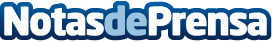 Los 7 consejos que invitados a bodas dan a los noviosRobles Aljarafe se hace eco de la información aportada por la revista Vogue sobre los 7 consejos ofrecidos por invitados de bodas a los futuros novios que se encuentren organizando este eventoDatos de contacto:Robles Aljarafe954 16 92 60Nota de prensa publicada en: https://www.notasdeprensa.es/los-7-consejos-que-invitados-a-bodas-dan-a-los Categorias: Gastronomía Sociedad Andalucia Restauración Celebraciones http://www.notasdeprensa.es